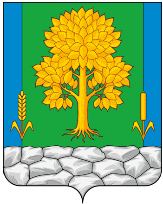 Российская ФедерацияКЕМЕРОВСКАЯ ОБЛАСТЬ - КУЗБАССТопкинский муниципальный округАДМИНИСТРАЦИЯТОПКИНСКОГО МУНИЦИПАЛЬНОГО округаПОСТАНОВЛЕНИЕот  № На основании Гражданского кодекса Российской Федерации, Жилищного кодекса Российской Федерации, статьи 16 Федерального закона от 06.10.2003 № 131-ФЗ «Об общих принципах организации местного самоуправления в Российской Федерации», Устава муниципального образования Топкинский муниципальный округ Кемеровской области – Кузбасса, в связи с приведением нормативного правового акта в соответствие:1. Внести в постановление администрации Топкинского муниципального округа от 16.06.2020 № 475-п «Об утверждении Положения о комиссии по контролю за сохранностью и использованием муниципального имущества Топкинского муниципального округа», следующие изменения:       1.1. Состав комиссии по контролю за сохранностью и использованием муниципального имущества Топкинского муниципального округа, утвердить в новой редакции.      	2. Разместить данное постановление на официальном сайте администрации Топкинского муниципального округа в информационно-телекоммуникационной сети «Интернет». 3. Контроль за исполнением постановления возложить на первого заместителя главы Топкинского муниципального округа по инвестициям, имущественным отношениям и развитию бизнеса О.А.Шкробко, председателя Комитета по управлению муниципальным имуществом администрации Топкинского муниципального округа Н.В.Мурашкину.          4. Постановление вступает в силу после официального обнародования.Утвержден  постановлением администрацииТопкинского муниципального округа от 04 мая 2023 года № 685-пСОСТАВкомиссии по контролю за сохранностью и использованием муниципального имущества Топкинского муниципального округаО внесении изменений в постановление администрации Топкинского муниципального округа от 16.06.2020 № 475-п «Об утверждении Положения о комиссии по контролю за сохранностью и использованием муниципального имущества Топкинского муниципального округа»⚓^Председатель комиссии- председатель Комитета по управлению муниципальным имуществом администрации Топкинского муниципального округазаместитель председателя комиссии- заместитель председателя Комитета по управлению муниципальным имуществом администрации Топкинского муниципального округасекретарь комиссии- главный специалист сектора по работе с бесхозяйным имуществом, договорной и претензионной работе отдела управления муниципальной собственностью Комитета по управлению муниципальным имуществом администрации Топкинского муниципального округаЧлены комиссии:Члены комиссии:- заместитель начальника управления ЖКХ и благоустройства администрации Топкинского муниципального округа- начальник правового управления администрации Топкинского муниципального округа- начальник отдела по управлению муниципальной собственностью Комитета по управлению муниципальным имуществом администрации Топкинского муниципального округа-   заведующий сектором по работе с бесхозяйным имуществом, договорной и претензионной работе отдела управления муниципальной собственностью Комитета по управлению муниципальным имуществом администрации Топкинского муниципального округа- начальник земельного отдела Комитета по управлению муниципальным имуществом администрации Топкинского муниципального округа